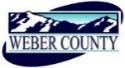 PUBLIC NOTICE is hereby given that the Board of Commissioners of Weber County, Utah will hold a regular commission meeting in the Commission Chambers of the Weber Center, 2380 Washington Boulevard, Ogden, Utah, commencing at 10:00 a.m. on Tuesday, the 20th day of December 2016.                  The agenda for the meeting consists of the following:Welcome – Commissioner Bell Invocation –  Dave MallinakPledge of Allegiance- Holin Wilbanks Thought of the Day- Commissioner GibsonPresentationPresentation of the Seal of Service Award to Rayne Olsen for exemplary customer service for her work in the Weber County Building Maintenance Division.Presenter: Sean WilkinsonConsent Items Request for approval of warrants #412144- #412347 in the amount of $3,378,843.43. Request for approval of purchase orders in the amount of $83,865.12. Request for approval of minutes for the meetings held on November 29, 2016 and December 13, 2016.Request from the Weber County Tax Review Committee for approval of property tax refunds for the following 	properties:Keith and Angie Stuart, parcel number 07-349-0008, refund amount of $727.43Edmund and Mary Hawley, parcel number 11-092-0022, refund amount of $1,130.20Request from the Weber County Parks and Recreation Department for approval to surplus Mule Carts.Request for approval to add possible Community Block Grant Projects to Weber County’s Capital 	Improvements for 2017-2021.Request for approval of Change Order No 9 with Wardell Brothers on the Skyline Drive project.Request to refund property tax in the amount of $7,014.91, as a post-judgment settlement of a district               court appeal filed by Taylor Family Trust.Action Items       Request for approval of an Interlocal Agreement by and between Weber County and Ogden City for completion of           the Landfill Closure Plan.                               Presenter: Sean Wilkinson	2.	Request for approval of a contract by and between Weber County and Gage Froerer & Associates, Inc. for                                   professional real estate services.		Presenter: Sean Wilkinson3.            Request for approval of a first reading of a resolution of the County Commissioners of Weber County making an appointment to the Board of Weber Human Services.Presenter: Commissioner Bell4.             Request for approval of an Interlocal Agreement by and between Weber County and the Weber Area Dispatch 911 and Emergency Services District for the provision of certain administrative services.  Presenter: Commissioner Ebert  5.             Request for approval of an Agreement between Weber County and the Weber Area Dispatch 911 and Emergency Services District to provide short term funding to the District.                Presenter:  John BondPublic comments   (Please limit comments to 3 minutes)AdjournCERTIFICATE OF POSTINGThe undersigned duly appointed Administrative Coordinator in the County Commission Office does hereby certify that the about Notice and Agenda were posted as required by law this 19th day of December 2016.							___________________________							Shelly HalacyIn compliance with the Americans with Disabilities Act, persons needing auxiliary services for these meetings should call the Weber County Commission Office at 801-399-8406 at least 24 hours prior to the meeting. This meeting is streamed live. (To see attached documents online: http://www.webercountyutah.gov/Transparency/commission_meetings.php, click on highlighted words)                   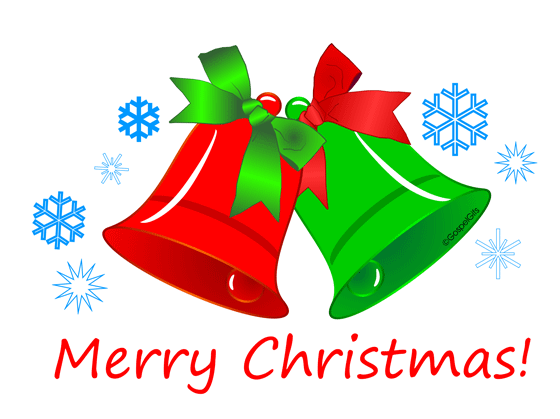 